DAÜ – BİLGİSAYAR MÜHENDİSLİĞİ BÖLÜMÜBLGM224 SAYISAL MANTIK SİSTEMLERİÇALIŞMA SORULARI IIIS.1. Aşağı verilen ve 101 dizisini tanımak için tasarımlanmış durum geçiş diyagramına karşılık gelen ASM şemasını çiziniz. Veri yolu devresini tasarlayınız. Kontrol yolu devresini JKFF kullanarak tasarlayınız. 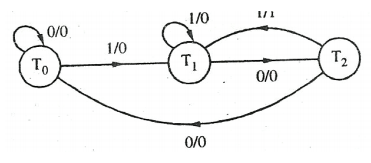 S.2.  İki girişi X1  ve X2, ve bir Z çıkışı olan senkron sayısal devre 01, 01, 11, 00 dizisini tanımak için tasarlanılacaktır. Buna göre, X1 ve X2 girişleri üzerinden gelen son dört bit, X1X2= 01, 01, 11, 00 dizisini oluşturuyorsa Z=1 oluyor, aksi hallerde Z=0’dır. Bu sayısal sistem için ASM şemasını çiziniz. Veri yolu tasarlayınız (gerektiğinde JKFF kullanınız). Kontrol yolunu MUX+DFF+DEC yöntemiyle tasarlayınız.  S.3.Bir sayısal sistem iki n-bitlik A ve B sayılarını tekrarlı çıkarma yötemiyle bölmek için tasarlanacaktır. Buna göre, A (bölünen) ve B (bölen) registerleri başlangıçta sırasıyla. Sonrasında sistem B=0 olup olmadığını kontrol ediyor, eğer B=0 ise sistem DIVERROR çıkşını 1’e eşitleyip başlangıç durumuna geri dönüyor, aksi halde DIVERROR=0’dır. Eğer B registerinin içeriği sıfırdan farklı ise, sistem A ve B’nin içeriklerini karşılaştırıyor, ve eğer A>=B ise sistem A’dan B’yi çıkarıp bölüm sayıcısı Q’yu bir artırır. ASM şemasını çizinizVeri yolunu tasarlayınız.Kontrol yolunu MUX+DFF+DEC kullanarak tasarlayınız.S.4. (Kaydır ve topla yöntemiyle çarpma): n-bitlik  A (çarpılan) ve B (çarpan) sayılarının çarpım işlemi elle yapılan çarpma işlemine benzetilerek şu şekilde gerçekleştirilebilir:  B registerindeki her bi=1 için çarpılan değeri (A) i defa sola kaydırarak  çarpıma (P registeri) ekleriz. Bu yöntemin yalancı kodu şu şekildedir: P=0		// ÇarpımFor i = 0 to n-1 do	İf bİ=1		P=P+A	Endif	Left-shift AEndforASM şemasını çiziniz.Veri yolunu tasarlayınız.Kontrol yolunu JKFF kullanarak tasarlayınız.S.5. (Kaydır ve çıkart yöntemiyle bölme:) Verilen n-bitlik A ve B sayıları için A/B işleminde bölüm Q ve kalan R değerleri elle yapılan çözüm esas alınarak şu şekilde hesaplanıyor: A registerinin içeriğini R registerinin içine doğru sol taraftan her defasında bir rakam kaydırılır. Her kaydırma işleminden sonra R’nin içeriği B ile karşılaştırılır. Eğer R>=B ise, Q’nun içine sağdan 1 kaydırılır, aksi halde sağdan 0 kaydırılır. Bu işleme ait yalancı kod aşağıda verilmiştir: R=0For i=0 to n-1 do 	Left-shift R||A		// R||A, R (sağ tarafta) ve A (sol tarafta)’nın birleştirimiş halidir.		Qi = 1		R=R-B	Else		Qi=0	EndifEndforASM şemasını çiziniz.Veri yolunu tasarlayınız.Kontrol yolunu DFF + DEC kullanarak tasarlayınız.S.6. R1, R2 ve R3 registerlerini içeren bir senkron sayısal devrenin şu şekilde çalışması isteniyor: Başlagıç durumunda registerler sırasıyla InR1, InR2 ve InR3 değerleriyle yükleniyor. Bundan sonra sistemin   R1 R3-R2, R2  R3-R1 işlemlerini yaparak tekrar başlangıç durumuna dönmesi isteniyor.ASM şemasını çiziniz.Veri yolunu tasarlayınız.Kontrol yolunu MUX+DFF+DEC kullanarak tasarlayınız.S.7. Senkron sayısal bir sistemde n-bitlik iki adet register vardır. Bu registerler başlangıç durumunda sırasıyla InA ve InB değerleriyle yükleniyor. Bundan sonra sistem şöyle çalışıyor: Eğer A>=B ise, A A-B,  aksi halde AB-A işlemleri gerçekleştiriliyor. Sistem işlem sonunda başlangıç durumuna dönüyor.ASM şemasını çiziniz.Veri yolunu tasarlayınız.Kontrol yolunu JKFF  kullanarak tasarlayınız.S.8. n-bitlik bir X registerinin içeriğinin ikili eşleniğini (2’s complement) hesaplayan bir sistem tasarlayınız. ASM şemasını çiziniz.Veri yolunu tasarlayınız.Kontrol yolunu MUX+DFF+DEC kullanarak tasarlayınız.S.9.  n-bitlik bir X registerinin içeriğinin mutlakm değerini ikili eşlenik sistemindeki gösterimi üzerinden hesaplayan bir sistem tasarlayınız. ASM şemasını çiziniz.Veri yolunu tasarlayınız.Kontrol yolunu MUX+DFF+DEC kullanarak tasarlayınız.S.10.  n-bitlik bir X registerinin içeriğindeki 1’lerin sayısı ile 0’ların sayısı arasındaki farkı hesaplayan  bir sistem tasarlayınız. ASM şemasını çiziniz.Veri yolunu tasarlayınız.Kontrol yolunu MUX+DFF+DEC kullanarak tasarlayınız.Hazırlayan Doç. Dr. Adnan ACAN